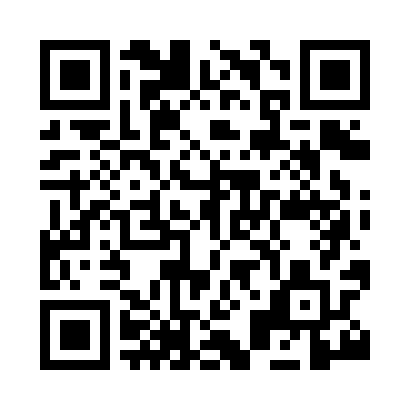 Prayer times for Colmonell, South Lanarkshire, UKMon 1 Jul 2024 - Wed 31 Jul 2024High Latitude Method: Angle Based RulePrayer Calculation Method: Islamic Society of North AmericaAsar Calculation Method: HanafiPrayer times provided by https://www.salahtimes.comDateDayFajrSunriseDhuhrAsrMaghribIsha1Mon3:044:451:247:0910:0211:432Tue3:054:461:247:0810:0211:433Wed3:054:471:247:0810:0111:424Thu3:064:481:247:0810:0011:425Fri3:064:491:247:0810:0011:426Sat3:074:501:257:079:5911:427Sun3:084:511:257:079:5811:418Mon3:084:521:257:079:5711:419Tue3:094:531:257:069:5611:4110Wed3:104:541:257:069:5511:4011Thu3:104:561:257:069:5411:4012Fri3:114:571:257:059:5311:3913Sat3:124:581:267:059:5211:3914Sun3:125:001:267:049:5111:3815Mon3:135:011:267:039:5011:3816Tue3:145:021:267:039:4911:3717Wed3:155:041:267:029:4711:3618Thu3:165:051:267:019:4611:3619Fri3:165:071:267:019:4411:3520Sat3:175:081:267:009:4311:3421Sun3:185:101:266:599:4111:3422Mon3:195:121:266:589:4011:3323Tue3:205:131:266:579:3811:3224Wed3:205:151:266:569:3711:3125Thu3:215:171:266:569:3511:3026Fri3:225:181:266:559:3311:3027Sat3:235:201:266:549:3111:2928Sun3:245:221:266:539:3011:2829Mon3:255:241:266:519:2811:2730Tue3:255:251:266:509:2611:2631Wed3:265:271:266:499:2411:25